Пропозиції до проведення Тижня Родини 2017 року Комісія УкраїнськоїГреко-Католицької Церквиу справах родинипл. Св. Юра 5  ٭  79000 Львів, Українател./факc: (+380-32)261-04-11E-mail: rodyna@ugcc.org.uaВеб-сторiнка: rodyna.ugcc.org.ua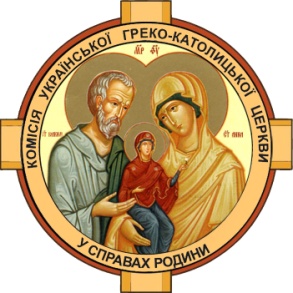 Commission of the Ukrainian on Matters of the FamilyPl. Sv. Yura, 5 ٭ 79000 L’viv, tel./fax: (+380-32) 261-04-11E-mail: rodyna@ugcc.org.uaWeb-page: rodyna.ugcc.org.ua14 травня, неділя. День Матері	14 травня, неділя. День Матері	14 травня, неділя. День Матері	14 травня, неділя. День Матері	14 травня, неділя. День Матері	14 травня, неділя. День Матері	Ді. 11,19-26;29-30Йо.4,5-42Ді. 11,19-26;29-30Йо.4,5-42Ді. 11,19-26;29-30Йо.4,5-42Матір ,як берегиня родинного вогнищаМатір ,як берегиня родинного вогнищаМатір ,як берегиня родинного вогнищаМолебень до Пресвятої Богородиці,молитва за матерів і  дружин,святкові заходи до Дня Матері.Молебень до Пресвятої Богородиці,молитва за матерів і  дружин,святкові заходи до Дня Матері.Молебень до Пресвятої Богородиці,молитва за матерів і  дружин,святкові заходи до Дня Матері.Молебень до Пресвятої Богородиці,молитва за матерів і  дружин,святкові заходи до Дня Матері.Молебень до Пресвятої Богородиці,молитва за матерів і  дружин,святкові заходи до Дня Матері.Молебень до Пресвятої Богородиці,молитва за матерів і  дружин,святкові заходи до Дня Матері.15 травня,  понеділок15 травня,  понеділок15 травня,  понеділок15 травня,  понеділок15 травня,  понеділок15 травня,  понеділокДі. 12,12-17Йо. 8,42-51Ді. 12,12-17Йо. 8,42-51Ді. 12,12-17Йо. 8,42-51Ді. 12,12-17Йо. 8,42-51Покликання чоловіка та батька у сім`ї Покликання чоловіка та батька у сім`ї Молебень до Пресвятої Богородиці, молитва за  чоловіків та батьків,проведення місця зустрічі для чоловіків.Молебень до Пресвятої Богородиці, молитва за  чоловіків та батьків,проведення місця зустрічі для чоловіків.Молебень до Пресвятої Богородиці, молитва за  чоловіків та батьків,проведення місця зустрічі для чоловіків.Молебень до Пресвятої Богородиці, молитва за  чоловіків та батьків,проведення місця зустрічі для чоловіків.Молебень до Пресвятої Богородиці, молитва за  чоловіків та батьків,проведення місця зустрічі для чоловіків.Молебень до Пресвятої Богородиці, молитва за  чоловіків та батьків,проведення місця зустрічі для чоловіків.16 травня, вівторок16 травня, вівторок16 травня, вівторок16 травня, вівторок16 травня, вівторок16 травня, вівторокДі. 112,25-13,12 Йо 8,51-59 Євр 13,7-16 Мт 11,27-30Ді. 112,25-13,12 Йо 8,51-59 Євр 13,7-16 Мт 11,27-30Сім`я як колиска покликання,у вихованні дітей(допомога дітям почути поклик Бога та прийняти його. Плекання покликань до подружнього стану, священства, монашества) Сім`я як колиска покликання,у вихованні дітей(допомога дітям почути поклик Бога та прийняти його. Плекання покликань до подружнього стану, священства, монашества) Сім`я як колиска покликання,у вихованні дітей(допомога дітям почути поклик Бога та прийняти його. Плекання покликань до подружнього стану, священства, монашества) Сім`я як колиска покликання,у вихованні дітей(допомога дітям почути поклик Бога та прийняти його. Плекання покликань до подружнього стану, священства, монашества) Молебень до Пресвятої Богородиці,молитва та благословення дітей.Молебень до Пресвятої Богородиці,молитва та благословення дітей.Молебень до Пресвятої Богородиці,молитва та благословення дітей.Молебень до Пресвятої Богородиці,молитва та благословення дітей.Молебень до Пресвятої Богородиці,молитва та благословення дітей.Молебень до Пресвятої Богородиці,молитва та благословення дітей.17 травня, середа17 травня, середа17 травня, середа17 травня, середа17 травня, середа17 травня, середаДі. 13,13-24Йо. Йо 6,5-14Ді. 13,13-24Йо. Йо 6,5-14Ді. 13,13-24Йо. Йо 6,5-14Ді. 13,13-24Йо. Йо 6,5-14Ді. 13,13-24Йо. Йо 6,5-14Сім`я - шлях до Воскресіння(живе свідчення світла для світу)Молебень до Пресвятої Богородиці ,молитва за  християнську родину Молебень до Пресвятої Богородиці ,молитва за  християнську родину Молебень до Пресвятої Богородиці ,молитва за  християнську родину Молебень до Пресвятої Богородиці ,молитва за  християнську родину Молебень до Пресвятої Богородиці ,молитва за  християнську родину Молебень до Пресвятої Богородиці ,молитва за  християнську родину 18 травня, четвер18 травня, четвер18 травня, четвер18 травня, четвер18 травня, четвер18 травня, четверДі. 14,20-27 Йо.  9,39-10,9Покликання та дар подружжя-плідність(покликання для не плідних подружжів.)Покликання та дар подружжя-плідність(покликання для не плідних подружжів.)Покликання та дар подружжя-плідність(покликання для не плідних подружжів.)Покликання та дар подружжя-плідність(покликання для не плідних подружжів.)Покликання та дар подружжя-плідність(покликання для не плідних подружжів.)Молебень до Пресвятої Богородиці,молитва за подружжя які очікують народження дитини,та за подружжя ,які не можуть мати дітей…Молебень до Пресвятої Богородиці,молитва за подружжя які очікують народження дитини,та за подружжя ,які не можуть мати дітей…Молебень до Пресвятої Богородиці,молитва за подружжя які очікують народження дитини,та за подружжя ,які не можуть мати дітей…Молебень до Пресвятої Богородиці,молитва за подружжя які очікують народження дитини,та за подружжя ,які не можуть мати дітей…Молебень до Пресвятої Богородиці,молитва за подружжя які очікують народження дитини,та за подружжя ,які не можуть мати дітей…Молебень до Пресвятої Богородиці,молитва за подружжя які очікують народження дитини,та за подружжя ,які не можуть мати дітей…19 травня, п’ятниця19 травня, п’ятниця19 травня, п’ятниця19 травня, п’ятниця19 травня, п’ятниця19 травня, п’ятницяДі. 15,5-34Йо. 10,17-28Ді. 15,5-34Йо. 10,17-28Ді. 15,5-34Йо. 10,17-28Ді. 15,5-34Йо. 10,17-28Ді. 15,5-34Йо. 10,17-28Запросімо Христа у щоденне життя своєї родиниМолебень до Пресвятої Богородиці, молитва за хворих та за родини у важких життєвих обставинахМолебень до Пресвятої Богородиці, молитва за хворих та за родини у важких життєвих обставинахМолебень до Пресвятої Богородиці, молитва за хворих та за родини у важких життєвих обставинахМолебень до Пресвятої Богородиці, молитва за хворих та за родини у важких життєвих обставинахМолебень до Пресвятої Богородиці, молитва за хворих та за родини у важких життєвих обставинахМолебень до Пресвятої Богородиці, молитва за хворих та за родини у важких життєвих обставинах20 травня, субота20 травня, субота20 травня, субота20 травня, субота20 травня, субота20 травня, суботаДі.15,35-41 Йо 10,27-38 1 Кор 1,18-2,2 Йо 19,6-11,13-20,25-28,30-35Ді.15,35-41 Йо 10,27-38 1 Кор 1,18-2,2 Йо 19,6-11,13-20,25-28,30-35Ді.15,35-41 Йо 10,27-38 1 Кор 1,18-2,2 Йо 19,6-11,13-20,25-28,30-35Ді.15,35-41 Йо 10,27-38 1 Кор 1,18-2,2 Йо 19,6-11,13-20,25-28,30-35Ді.15,35-41 Йо 10,27-38 1 Кор 1,18-2,2 Йо 19,6-11,13-20,25-28,30-35Міцна і щаслива родина-основа суспільстваМолебень до Пресвятої Богородиці,молитва за  християнську родину.Молебень до Пресвятої Богородиці,молитва за  християнську родину.Молебень до Пресвятої Богородиці,молитва за  християнську родину.Молебень до Пресвятої Богородиці,молитва за  християнську родину.Молебень до Пресвятої Богородиці,молитва за  християнську родину.Молебень до Пресвятої Богородиці,молитва за  християнську родину.21 травня, неділя21 травня, неділя21 травня, неділя21 травня, неділя21 травня, неділя21 травня, неділяДі. 16,16-34 Йо 9,1-38 1Йо 1,1-7 Йо 19,25-27;21,24-25Ді. 16,16-34 Йо 9,1-38 1Йо 1,1-7 Йо 19,25-27;21,24-25Ді. 16,16-34 Йо 9,1-38 1Йо 1,1-7 Йо 19,25-27;21,24-25Ді. 16,16-34 Йо 9,1-38 1Йо 1,1-7 Йо 19,25-27;21,24-25Ді. 16,16-34 Йо 9,1-38 1Йо 1,1-7 Йо 19,25-27;21,24-25Я та дім мій служитимемо ГосподевіМолебень до Пресвятої Богородиці, молитва за християнську родину, святкові заходи до Дня родини,запрошення на Форум сімей у м. Львів 28 травняМолебень до Пресвятої Богородиці, молитва за християнську родину, святкові заходи до Дня родини,запрошення на Форум сімей у м. Львів 28 травняМолебень до Пресвятої Богородиці, молитва за християнську родину, святкові заходи до Дня родини,запрошення на Форум сімей у м. Львів 28 травняМолебень до Пресвятої Богородиці, молитва за християнську родину, святкові заходи до Дня родини,запрошення на Форум сімей у м. Львів 28 травняМолебень до Пресвятої Богородиці, молитва за християнську родину, святкові заходи до Дня родини,запрошення на Форум сімей у м. Львів 28 травняМолебень до Пресвятої Богородиці, молитва за християнську родину, святкові заходи до Дня родини,запрошення на Форум сімей у м. Львів 28 травня